OUTREACH NOTICE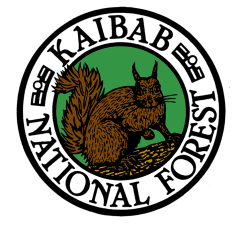 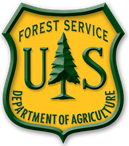 Region 3 KAIBAB NATIONAL FORESTWilliams and Tusayan Ranger DistrictsWilliams, ArizonaRangeland Management SpecialistGS-0454-07Resource Assistants Program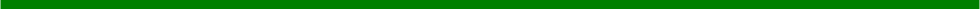 Please Apply By November 15, 2022Primary Contact:  shai.schendel@usda.gov Phone Number: (928) 635-5623The Kaibab National Forest is seeking a highly motivated and talented candidate for a Rangeland Management Specialist through the Resource Assistants Program on the Williams and Tusayan Ranger Districts (South Zone) in Williams, AZ, beginning February 6, 2022.Interested applicants or those desiring further information about the position should contact Shai Schendel, Williams and Tusayan District Range and Botany Staff at (928) 635-5623 or shai.schendel@usda.gov.  You may also directly apply at:Environment for the Americas | Rangeland Management Specialist (environmentamericas.org)https://environmentamericas.org/job/rangeland-management-specialist-intern/Resource Assistants Program:The United States Department of Agriculture (USDA) Forest Service Resource Assistants Program (RAP) is a rigorous and immersive, paid internship for individuals who are interested in conservation, natural and cultural resources, environmental management, research and development, or other career opportunities with land management agencies. The program emphasizes the engagement of current students, recent graduates, and underrepresented populations in natural and cultural resources work as Resource Assistants (RAs) as per 16 U.S. Code Chapter 37, Subchapter II - Resource Assistants Code §​1725.​
 BenefitsPractical, on-the-job experience in natural and cultural resource management careers Coaching and mentoring by Forest Service staff and partnersWeekly stipend; housing, travel, and training allowances; and optional health careNetworking access to career opportunities with Forest Service units Eligibility for the RAP Direct Hire and Noncompetitive Hiring Eligibility authorities for 2 years after successful completion of the program
 Who can be a resource assistant?Applicants must be U.S. citizens or permanent residents over 17 years old.  Preference is given to individuals enrolled in institutions of higher education, especially minority-serving institutions.Visit forestservicestewardship.org for more information.Brief Description of Duties:  This position is supervised by the Williams and Tusayan District Range and Botany Staff.  There is no supervisory responsibilities for this position. The team administers the Forest’s rangeland and botany resource management program for the Williams and Tusayan Ranger Districts, also known as the South Zone. The South Zone encompasses the southern portion of the Kaibab National Forest and totals approximately 887,550 acres (327,250 acres for the Tusayan Ranger District, 560,293 acres for the Williams Ranger District).The South Zone is a fast-paced, high-energy, complex zone that is actively implementing innovative and challenging high-profile restoration projects that affect all program areas, like the Four Forest Restoration Initiative (4FRI) and the Bill Williams Mountain Restoration Project. Partnerships and collaboration, both internally and with external stakeholders, are key to the success of all the Zone’s programs.The South Zone range program administers 19 summer seasonal grazing allotments, 3 winter seasonal grazing allotments, 6 year-long grazing allotments and one wild burro territory.  Permitted use for these allotments is approximately 5,350 head of cattle and 12,383 head of sheep. Major duties and work emphasis of this position:Conducts short and long term monitoring of plant community change, trends, grazing impacts; precipitation; soil erosion hazards; and correlates other rangeland resource activities and uses.Gathers and assembles data concerning rangeland health, trends, ecological status of vegetation communities, site potential and desired plant community.Prepares assigned portions of environmental assessments as a member of an interdisciplinary team.Coordinates range and wildlife ecological management with other functional activities in harmony with the concept of multiple use management.Makes recommendations for improved rangeland and livestock administration and provides input into the development of subsequent rangeland and livestock management decisions.Participates by monitoring, gathering, analyzing, interpreting and evaluating data to determine if land management, economic, and social goals and objectives identified for the land involved are being achieved.Communicates effectively with permittee’s and the publicImportant skills required for the job include knowledge of range improvements, knowledge of vegetation survey and monitoring techniques, hiking, all-terrain vehicle use, and trailering of equipment. Communication and coordination skills are critical for success in this position. Government housing is not available for this position, though Flagstaff and Williams has a large rental/lease market and many hotels.About Kaibab National Forest: The Forest has 3 Ranger Districts; Williams Ranger District, Tusayan Ranger District and the North Kaibab Ranger District. The Supervisor’s Office and the Williams Ranger District Office are located in Williams, Arizona, and the Tusayan Ranger District is located 50 miles north in Tusayan, Arizona.  The North Kaibab Ranger District is located in Fredonia, AZ.  Forest Information: Kaibab National Forest is part of the largest contiguous ponderosa pine forest in North America. Bordering both the north and south rims of the Grand Canyon, the 1.6 million acres of the Kaibab National Forest have the distinction of being divided by one of Nature’s greatest attractions. Elevations vary on the forest from 5,500 feet in the southwest corner to 10,418 feet at the summit of Kendrick Peak, one of the Kaibab’s “sky islands.” All the way from north-central Arizona into Utah, the Kaibab National Forest offers breathtaking views, outstanding forest scenery, unusual geologic formations and more.  Vegetation varies from near desert-like conditions at the lower canyon elevations to pinyon-juniper woodlands, the ponderosa pine belt, and mixed conifer forests of pine, spruce and aspen at the upper mountain elevations.  Wildlife is abundant and includes elk, deer, pronghorn antelope, turkey, coyote, black bear and mountain lion. Summer temperatures average from lows of 50F at night to highs of 85F during the day. Winter temperatures average from 20F to 45F, with snow being common. The cool monsoon season in July and August offers relief from the heat but can bring brief but violent thunderstorms across the Forest.  For additional information on Kaibab National Forest, please visit any of the following sites:  www.fs.usda.gov/kaibab, www.flickr.com/kaibabnationalforest, www.twitter.com/KaibabNFDuty Location:  Williams Ranger District, Williams, Arizona: is the southern district on the forest, and is about 600,000 acres in size. Located just above the Mogollon Rim, the District is a mix of ponderosa pine forest, pinyon-juniper woodlands, and grasslands. Nearly all resource programs and management activities are shared in a zone with the Tusayan Ranger District, led by a District Ranger and Deputy District Ranger who split supervision of zone staff and share responsibility for coordinating and directing management of the zone.  Approximately 70 permanent employees are stationed on the Zone, with an additional 40 temporary employees added during the field season.The Williams and Tusayan Ranger Districts offer a variety of trails for hiking, horseback riding, mountain biking and in the winter, cross-country skiing and snowshoeing.  A small, family-oriented downhill ski area operates under special use permit on Bill Williams Mountain.  Seven lakes and five developed campgrounds are located on the zone, and there are a great many areas suitable for dispersed camping. Other popular outdoor activities include hunting, fishing, wildlife viewing. Williams is a full-service community with a population of about 3,500. The community, which is at an elevation of 6,770 feet, is nestled at the base of Bill Williams Mountain and is surrounded by the Kaibab National Forest.  Also known as the “Gateway to the Grand Canyon,” Williams was the last town in America on Historic Route 66 to be bypassed by Interstate 40. The location of Williams – 59 miles south of the Grand Canyon – makes tourist-oriented business a major industry in the area. Williams offers many places of worship, a medical clinic with ambulance service, and a dental facility.  Schools are K-12, and Coconino Community College has a satellite campus in town.  A regional medical center and other medical facilities are located 30 miles away in Flagstaff.  Williams also offers an aquatics center, an 18-hole golf course and a large rodeo grounds.  For more information on Williams, visit the Williams-Grand Canyon Chamber of Commerce at www.williamschamber.com.Contact:For additional information and questions regarding this opportunity, please contact Shai Schendel at (928) 635-5623 or shai.schendel@usda.gov.Qualification Requirement:  Those who are interested must meet the qualification requirements for the GS-0454 series that are covered by the U. S. Office of Personnel Management (OPM) Qualification Standards for Group Coverage Qualification Standards for Clerical and Administrative Support Positions.  The OPM Qualification Standards Handbook Manual is available for review at any federal personnel office or on the Internet at: www.opm.gov/policy-data-oversight/classification-qualifications/classifying-general-schedule-positions/#url=Standards If you are interested in this position, please contact Shai Schendel prior to November 15 ,2022. Thank you for your interest in our vacancy!USDA Non-Discrimination StatementRevised 6/8/2005“The U.S. Department of Agriculture (USDA) prohibits discrimination in all its programs and activities on the basis of race, color, national origin, age, disability, and where applicable, sex, marital status, familial status, parental status, religion, sexual orientation, genetic information, political beliefs, reprisal, or because all or part of an individual’s income is derived from any public assistance program.  (Not all prohibited bases apply to all programs.)  Persons with disabilities who require alternative means for communication of program information (Braille, large print, audiotape, etc.) should contact USDA’s TARGET Center at (202)720-2600 (voice and TDD).  To file a complaint of discrimination, write to USDA, Director, Office of Civil Rights, 1400 Independence Avenue, S.W., Washington, DC 20250-9410, or call (800) 795-3272 (voice) or (202) 720-6382 (TDD).  USDA is an equal opportunity provider and employer.”Primary Contact:    Shai SchendelPhone Number:(928) 635-5623E-mail address:shai.schendel@usda.gov